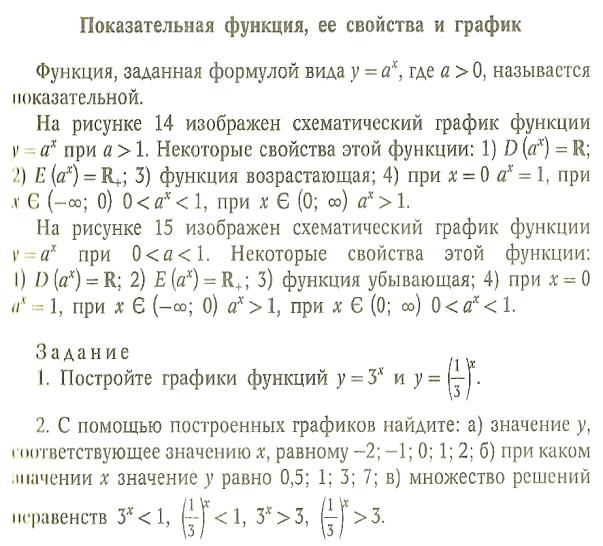 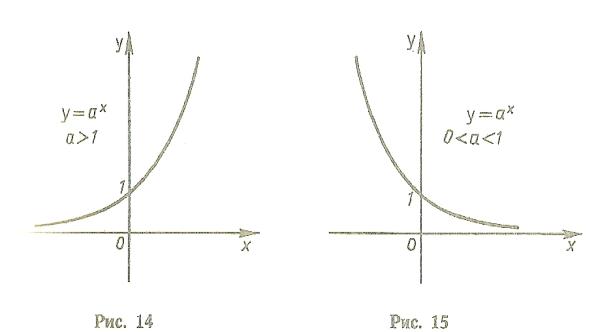 Примеры решения простейших показательных уравнений Уравнение, содержащее переменную только в показателе степени, называется показательным.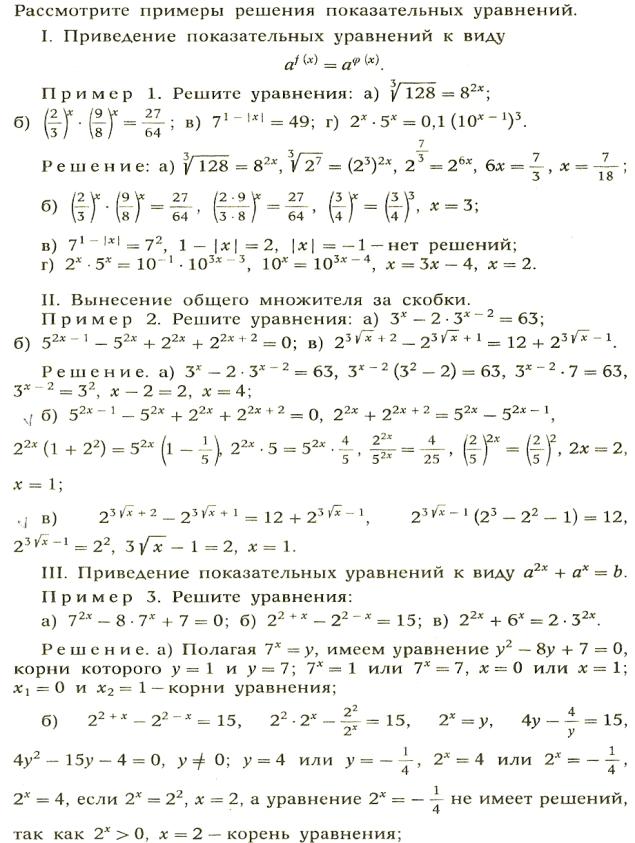 1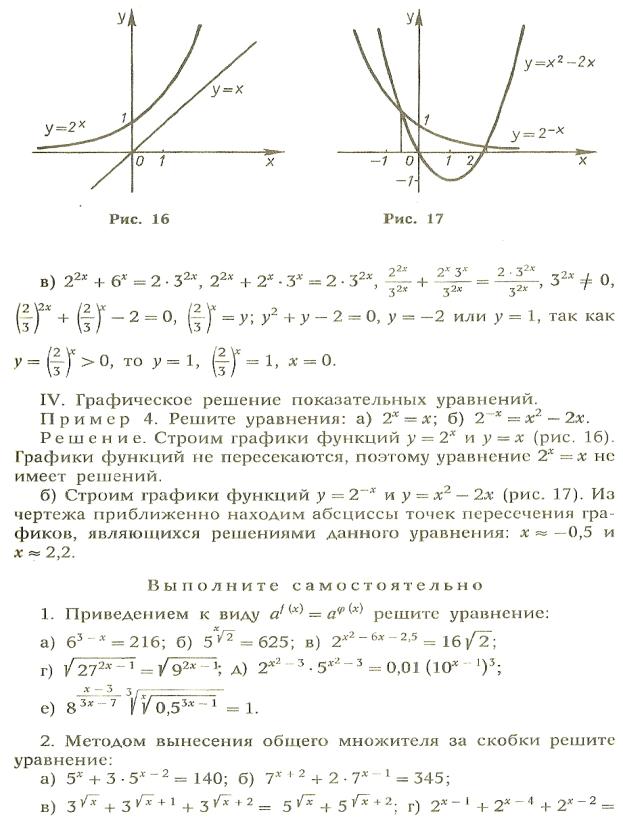 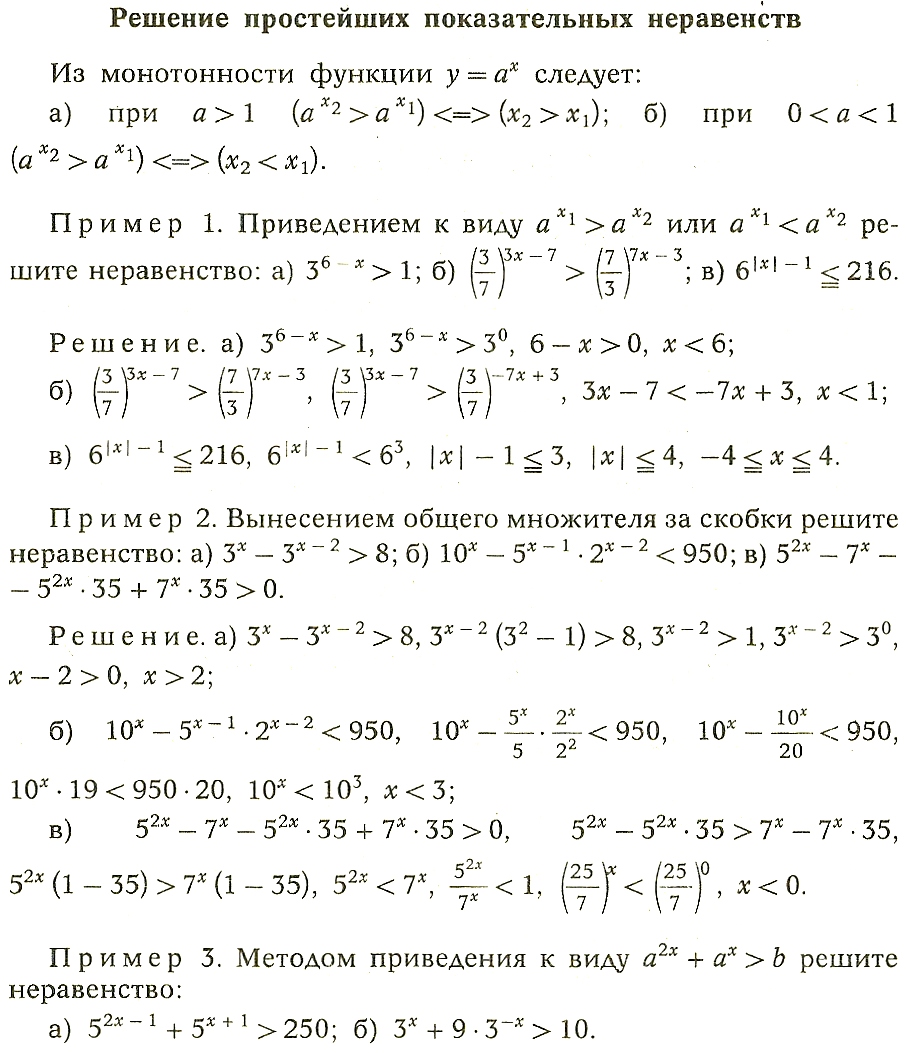 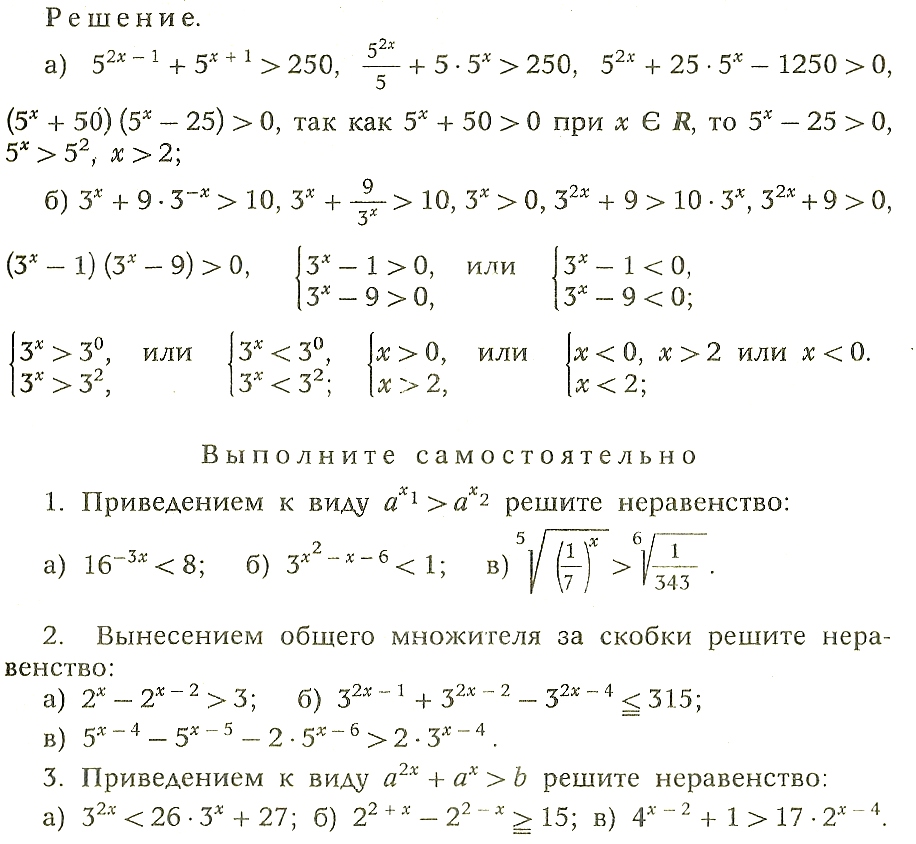 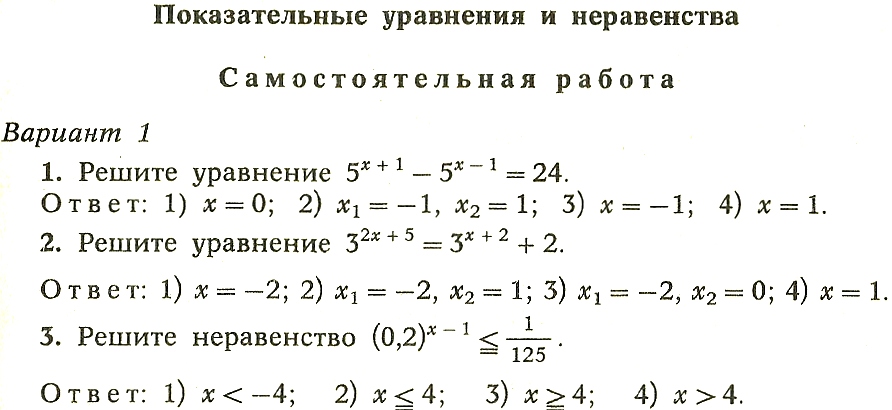 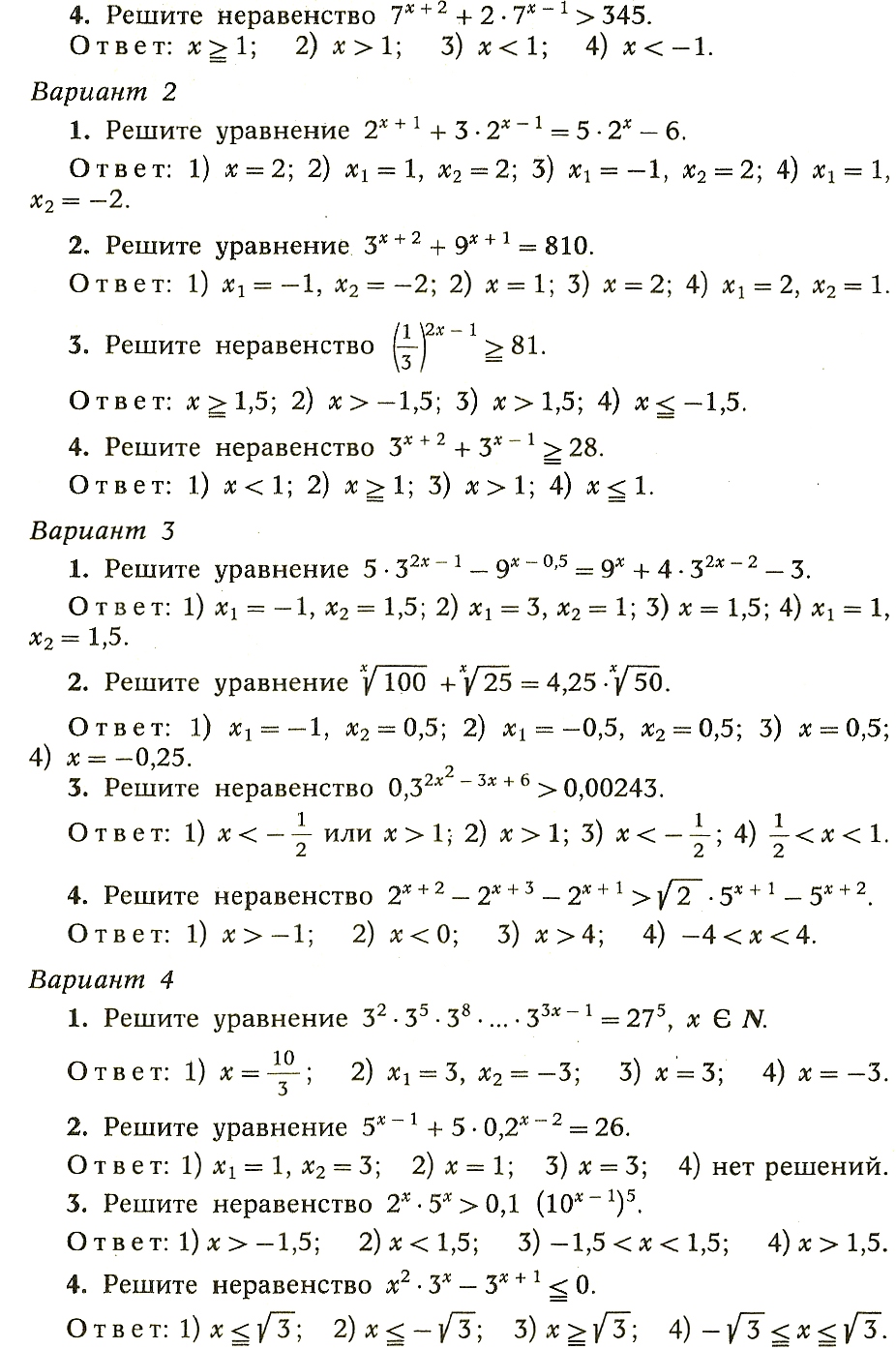 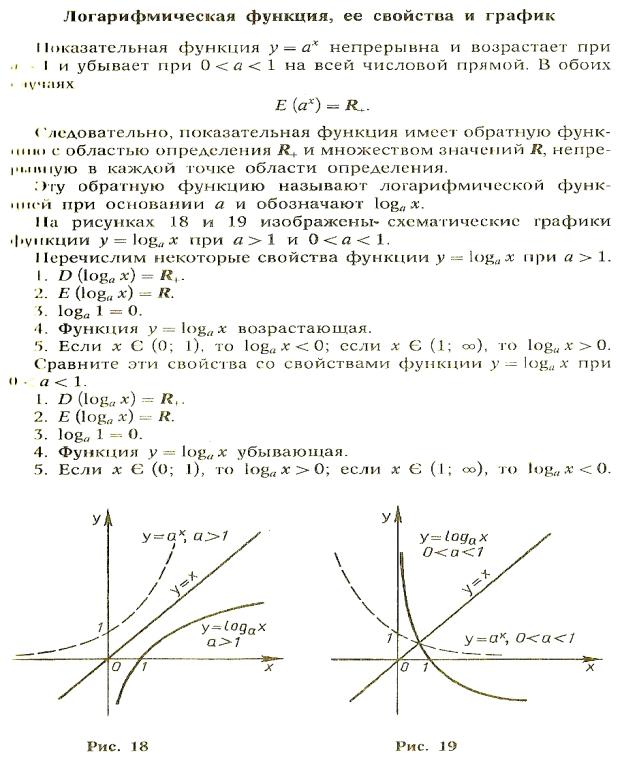 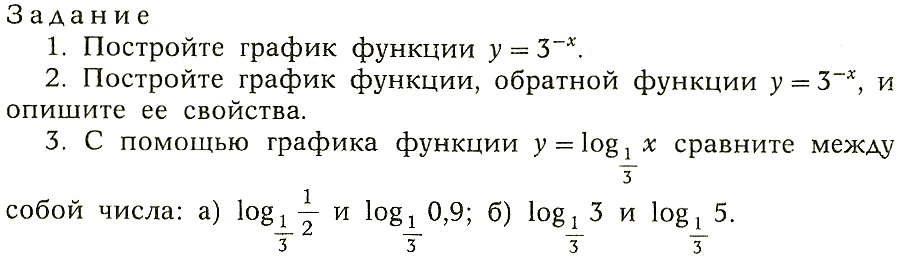 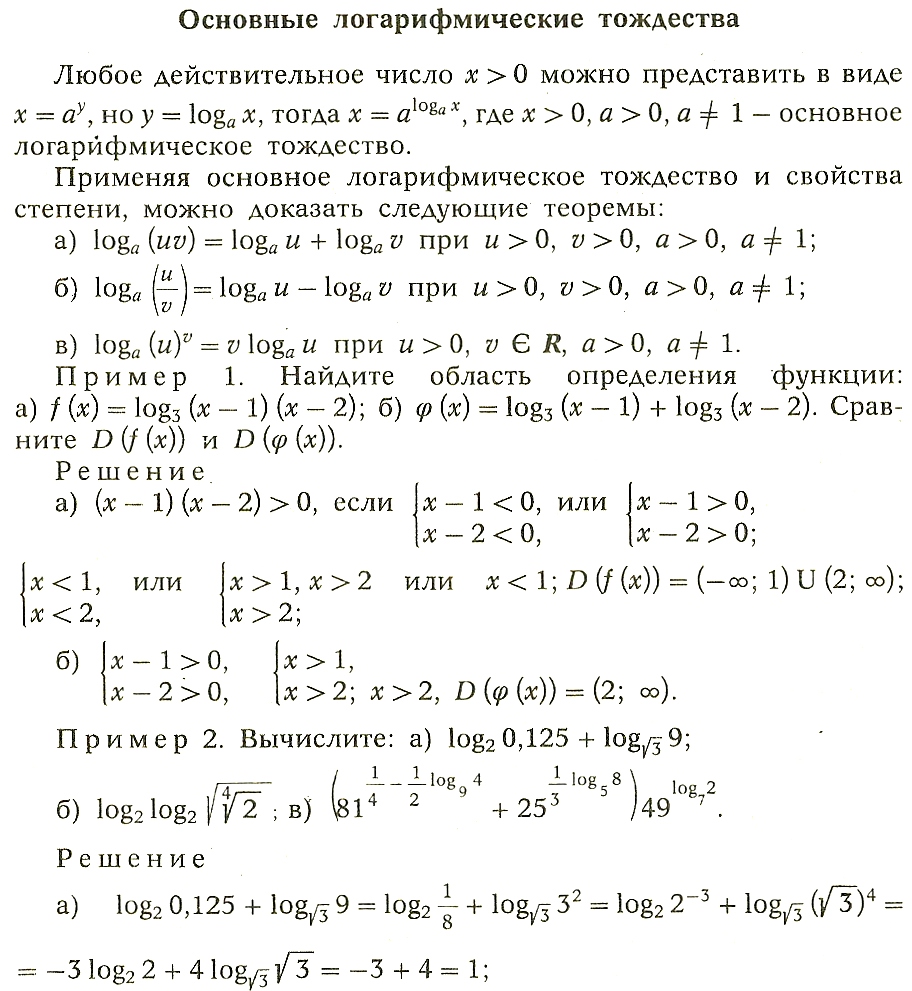 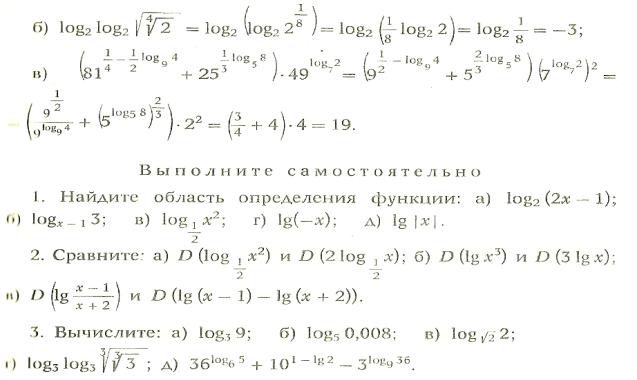 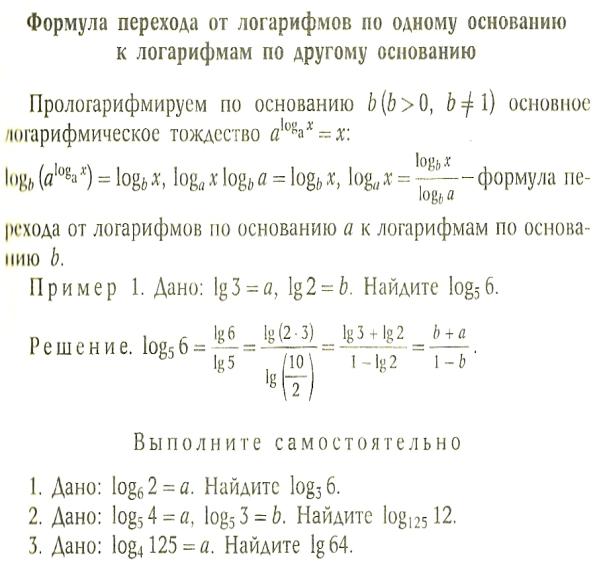 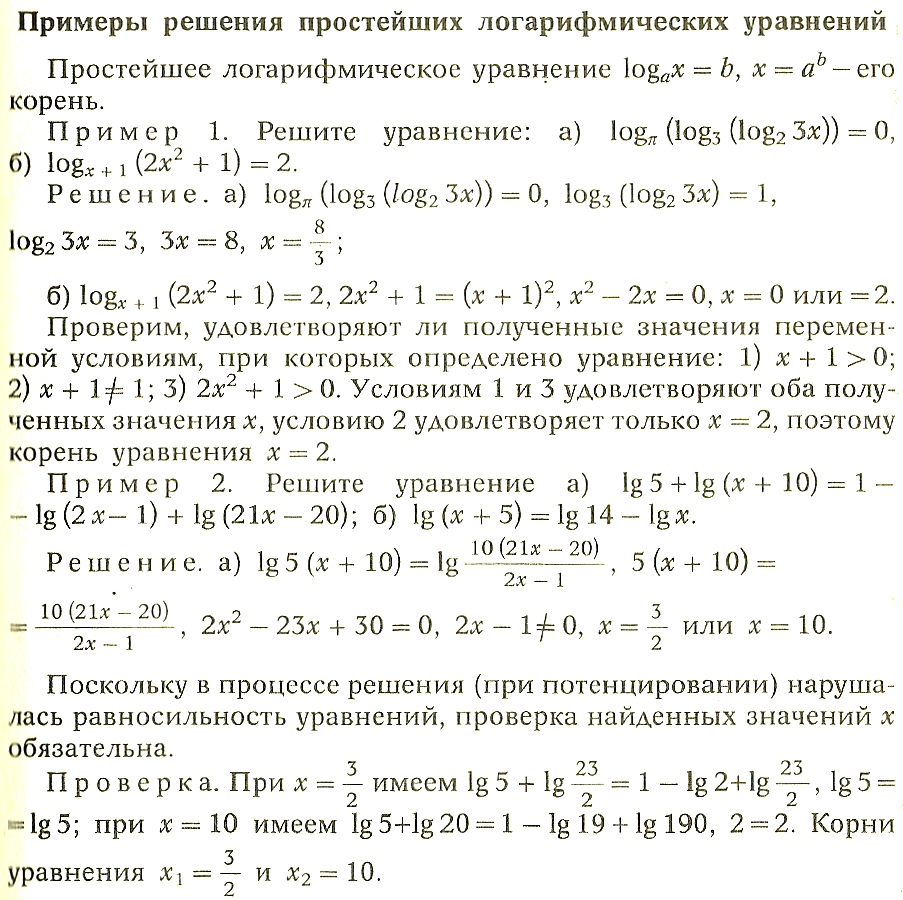 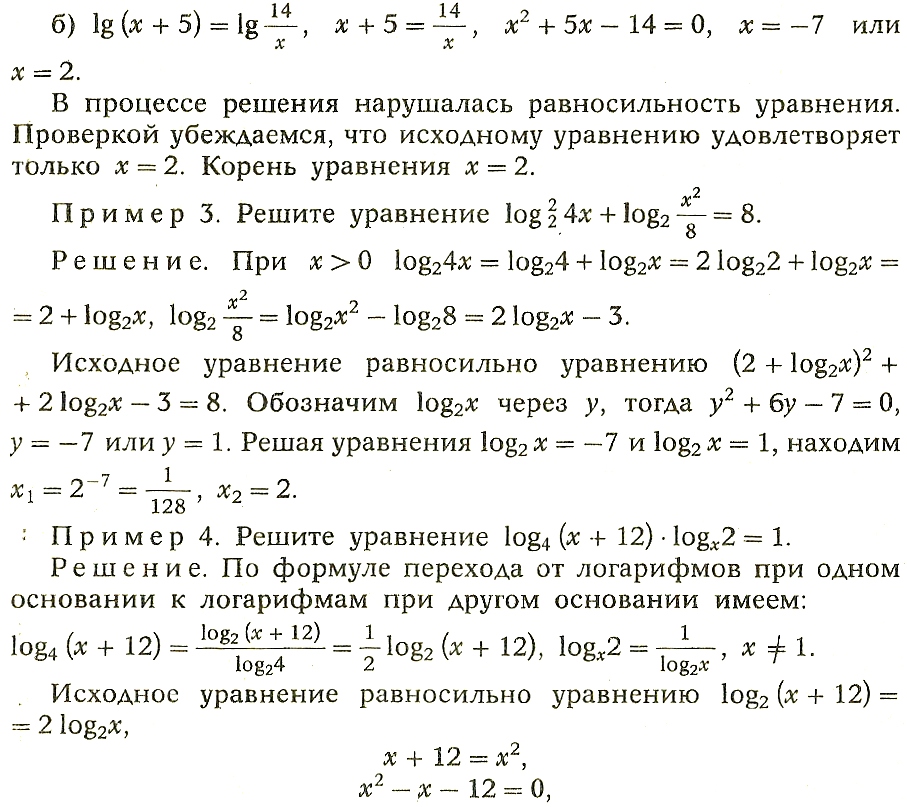 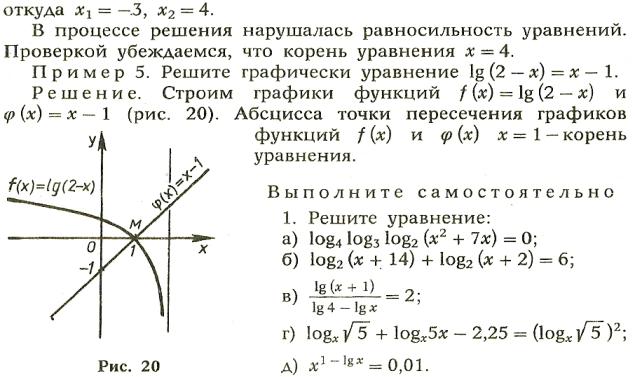 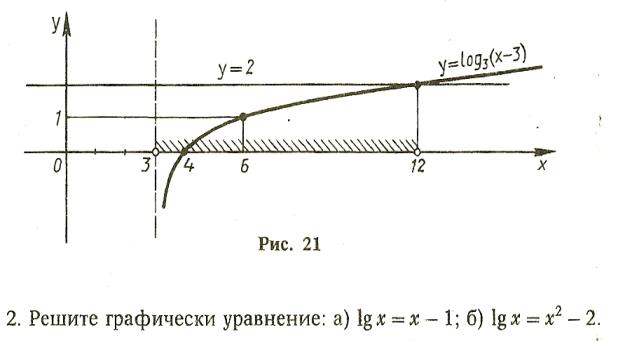 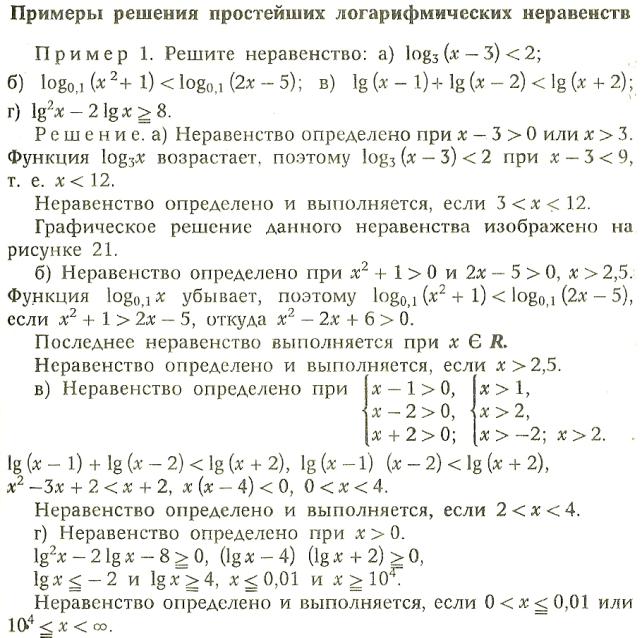 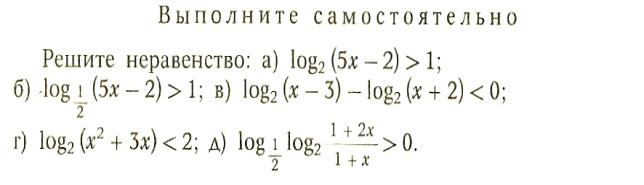 